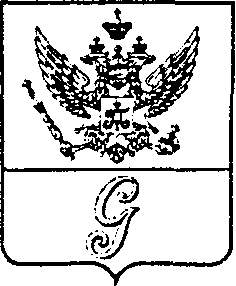 СОВЕТ ДЕПУТАТОВ МУНИЦИПАЛЬНОГО ОБРАЗОВАНИЯ«ГОРОД ГАТЧИНА»ГАТЧИНСКОГО МУНИЦИПАЛЬНОГО РАЙОНАЧЕТВЕРТОГО СОЗЫВАРЕШЕНИЕот 25 февраля 2022 года                                                                                                    № 10Об отчете главы администрации Гатчинского муниципального района о результатах своей деятельности и деятельности администрации Гатчинского муниципального района за 2021 год       Заслушав отчет  главы администрации Гатчинского муниципального района, в соответствии с п. 2 ч. 6.1 ст. 37 Федерального закона от 06.10.2003 № 131-ФЗ «Об общих принципах организации местного самоуправления в Российской Федерации», ч. 3 ст. 18,  п. 2 ч. 1 ст. 24 Устава МО «Город Гатчина», совет депутатов МО «Город Гатчина»Р Е Ш И Л:        1. Принять к сведению отчет главы администрации Гатчинского муниципального района Ленинградской области Нещадим Л.Н.  «О результатах своей деятельности и деятельности администрации Гатчинского муниципального района за 2021 год».       2. Признать работу главы администрации Гатчинского муниципального района Ленинградской области и работу администрации Гатчинского муниципального района удовлетворительной.       3. Настоящее решение вступает в силу  с момента принятия  и подлежит размещению на  официальном сайте МО «Город Гатчина» Гатчинского муниципального района Ленинградской области.Глава МО «Город Гатчина» - Председатель совета депутатов МО «Город Гатчина»                                                                В.А. Филоненко